AKTUALIZOVÁNO 26. 3. 2020!!! Základní škola ústí nad labem, hlavní 193, 403 31 Tel.:47 2731819, 47 2731253 Tel.řed./fax:47 2731480, e-mail: skola@zsmojzir.czINFORMACE K OSOBNÍMU PODÁVÁNÍ ŽÁDOSTÍ O ZÁPIS DĚTÍ DO 1. A PŘÍPRAVNÝCH TŘÍD NAŠÍ ŠKOLY NA ŠKOLNÍ ROK 2020/2021Osobní podávání žádostí bude probíhat v budově školy ve dnech úterý 28. 4. 2020 a středa 29. 4. 2020 vždy v čase od 13.00 do 17.00 (pozor změna času). Žádost bude podávat jen jeden zákonný zástupce a BEZ PŘÍTOMNOSTI DÍTĚTE. Další již konkrétní podrobnosti k podávání žádostí budou zveřejněny vylepením na vchodech do školy a na webových stránkách školy www.zsmojzir.cz v týdnu 30. 3. – 3. 4. 2020.      Mgr. Karel Bendlmajer                      ředitel školy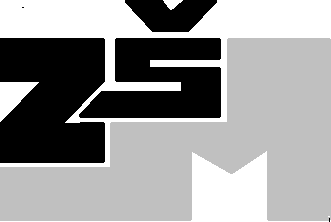 